รายการส่ง   กิจกรรมการแข่งขันงานศิลปหัตถกรรมนักเรียน ครั้งที่ 66  ปีการศึกษา  2559โรงเรียนอนุบาลลาดยาวกลุ่มสาระการเรียนรู้สังคมศึกษา ศาสนาและวัฒนธรรม  /ไ-(ต่อ)(  สังคมฯ)รายการที่ชื่อกิจกรรมระดับชั้นระดับชั้นระดับชั้นระดับชั้นประเภทประเภทประเภทรหัส  13  หลักรหัส  13  หลักรายชื่อนักเรียนครูผู้ฝึกสอน/เบอร์โทรรายการที่ชื่อกิจกรรมปฐมวัยป.1-3ป.4-6ม.1-3เดี่ยวทีม(จำนวน นร.แข่งขัน)ครูผู้ฝึกสอน/เบอร์โทร5.ละครประวัติศาสตร์-ทีม 15-20 คน1-201-206.เล่านิทานคุณธรรม-     ---1.1.1.1.6.เล่านิทานคุณธรรม----1.1.1.1.7.มารยาทไทย----1.1.1.1.7.มารยาทไทย----ทีม 2 คน1.1.1.1.7.มารยาทไทย----ทีม 2 คน2.2.2.2.8.สวดมนต์แปล8.1 สวดแปลบาลีเป็นไทย-                                          -ทีม 10 คน1.1.1.1.2.2.2.2.3.3.3.3.4.4.5.5.6.6.7.7.8.8.9.9.10.10.11.11.12.12.13.13.14.14.15.15.16.16.17.17.18.18.19.19.20.20.รวม-12กิจกรรม12กิจกรรม12กิจกรรม-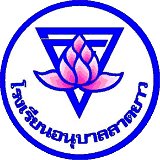 